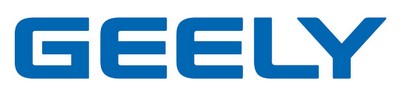 吉利汽车技能人才招聘简章吉利汽车技能人才招聘简章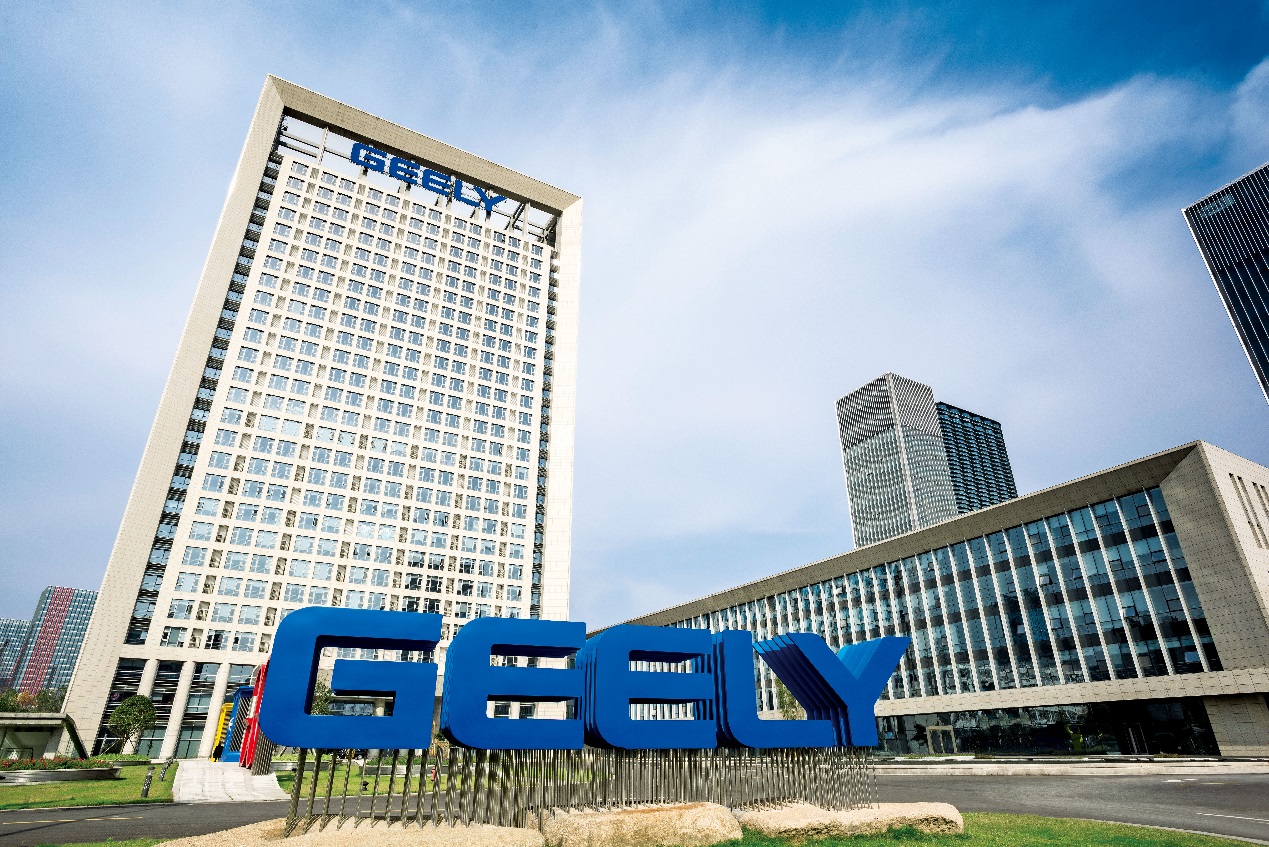 一、公司简介：浙江吉利控股集团始建于1986年，从生产电冰箱零件起步，发展到生产电冰箱、电冰柜、建筑装潢材料和摩托车，1997年进入汽车行业，一直专注实业，专注技术创新和人才培养，不断打基础练内功，坚定不移地推动企业健康可持续发展。现资产总值超过2000亿元，员工总数超过7万多人，连续六年进入世界500强。浙江吉利控股集团总部设在杭州，旗下拥有沃尔沃汽车、吉利汽车、领克汽车、Polestar、宝腾汽车、路特斯汽车、伦敦电动汽车、远程新能源商用车等汽车品牌，规划到2020年实现年产销300万辆，进入世界汽车企业前十强。浙江吉利控股集团旗下汽车企业在中国上海、杭州、宁波、瑞典哥德堡、英国考文垂、西班牙巴塞罗那、美国加州建有设计、研发中心，研发设计、工程技术人员超过2万人，拥有大量发明创新专利，全部产品拥有完整知识产权。在中国、美国、英国、瑞典、比利时、白俄罗斯、马来西亚建有世界一流的现代化整车工厂，产品销售及服务网络遍布世界各地。浙江吉利控股集团积极履行社会责任，大力支持社会力量办学，努力践行产学研结合，技师、技工培养，积极投身慈善事业。2016年启动“吉时雨”精准扶贫项目，在集团党委的直接领导下，不断探索，大胆实践有中国特色的社会公益事业，正在全国十多个地市精准帮扶超过12000个贫困家庭。浙江吉利控股集团秉承“快乐人生，吉利相伴”的核心价值理念，长期坚持可持续发展战略，为实现中国汽车强国梦、全球汽车产业转型升级、用户更好体验而不懈努力！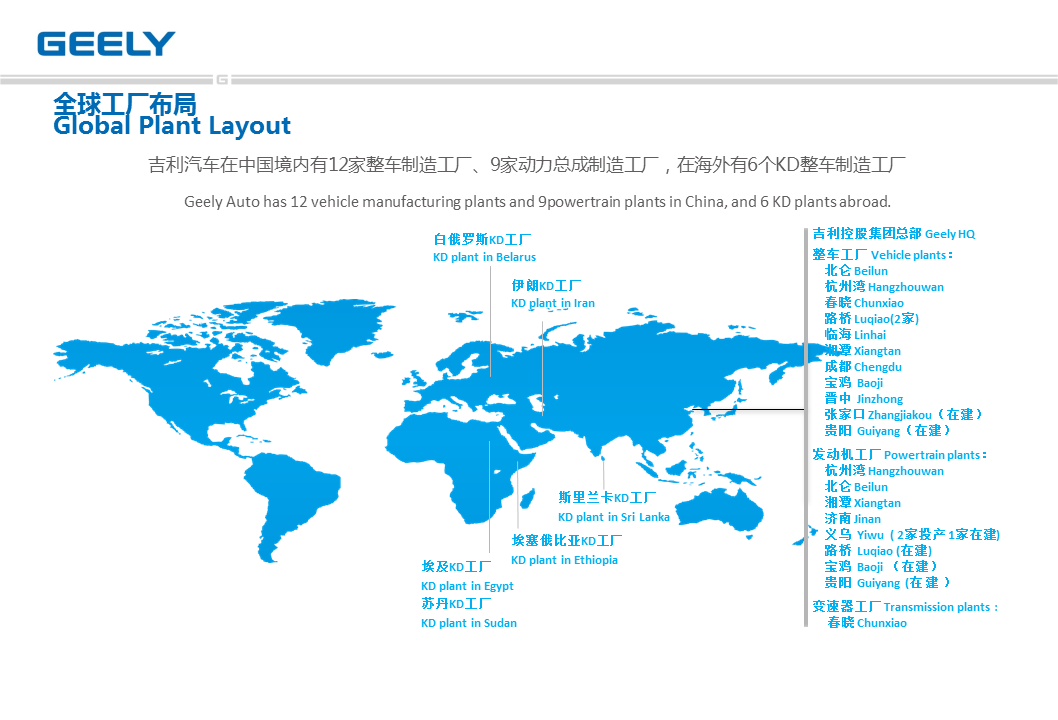 二、基地简介杭州湾基地：创建于2011年，项目总投资29亿人民币。设计产能12万台/年，扩容后20万台/年，以帝豪EC718及帝豪EC718-RV两款车型为主要产品。一期建成冲压、焊装、涂装、总装四大工艺、发动机及变速箱工厂 ,引进26家外资高端零部件企业。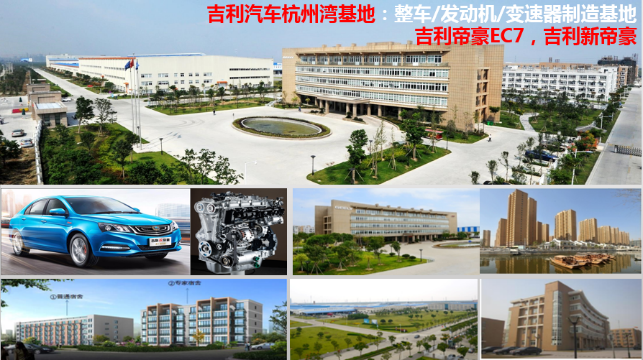 春晓基地：创建于2014年，位总投资45亿元，设计产能20万辆/年；厂房面积约25万平方米，包括冲压、焊装、涂装及总装四大工艺车间、同时配套小涂装车间、注塑车间、交检间、CKD车间。为确保产品品质，关键生产设备全部采用进口设备，实现冲压线、焊装线、涂装线全部自动化生产。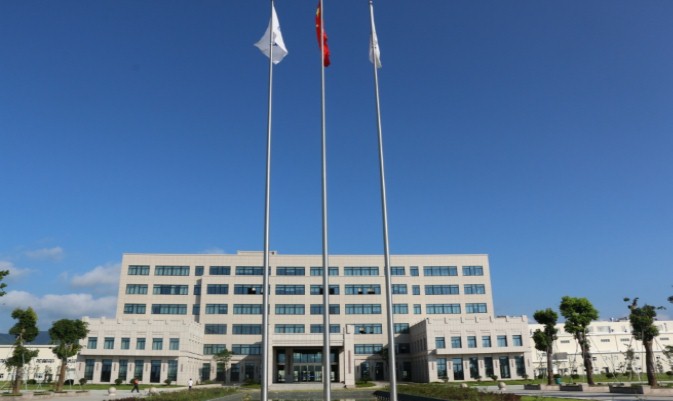 北仑基地: 创建于1999年，现拥有年产15万辆帝豪EC7等系列品牌轿车、30万台发动机、60万台变速器（手、自动变速器）的生产能力，年销售收入突破100亿。现已发展成为中国自主品牌汽车制造基地的典型代表。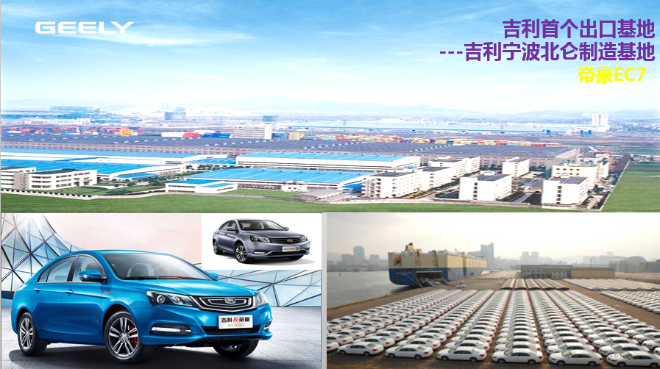 临海基地: 位于临海市头门港工业园区，项目总投资33亿元，计划通过3年的努力，打造一个年产20万辆，年销售收入65亿，年利税3亿，具有较高自动化程度的、国内先进的现代化汽车生产基地；未来临海基地将生产全心打造的两款车型FE-5/7。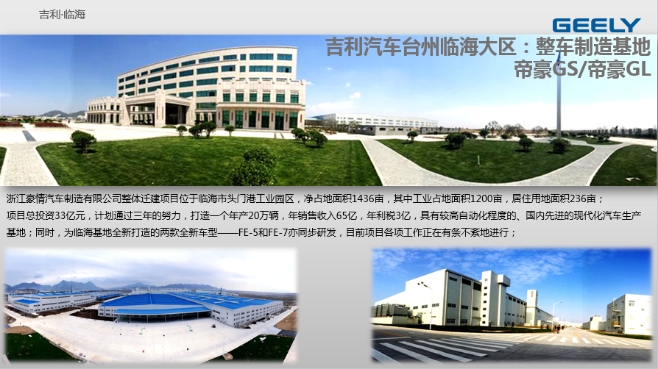 宝鸡基地： 宝鸡吉利汽车整车、发动机项目是陕西省宝鸡市的重点招商引资项目，项目计划总投资约117亿元（其中整车72亿元，发动机45亿元），设计年产20万台整车、36万台发动机。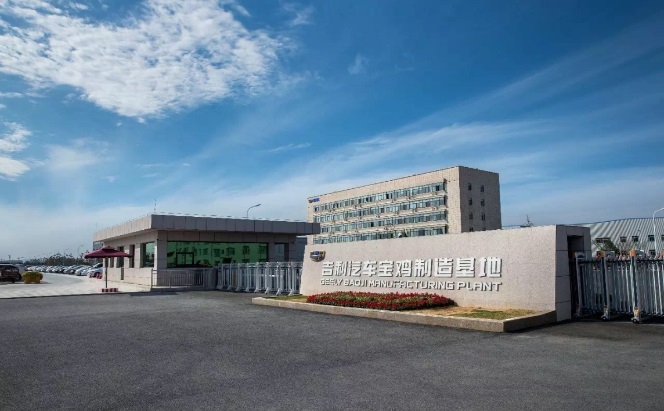 成都基地： 吉利成都制造基地于2009年2月10日正式开工兴建，一期工程占地面积700余亩，建筑面积15万平方米，投资总额13.5亿元人民币，已经建成冲压、焊装、涂装、总装四大工艺为主体的，含动力站、油化库、试车道路、成品车停放场及综合库房的完备的年产10万辆整车生产基地。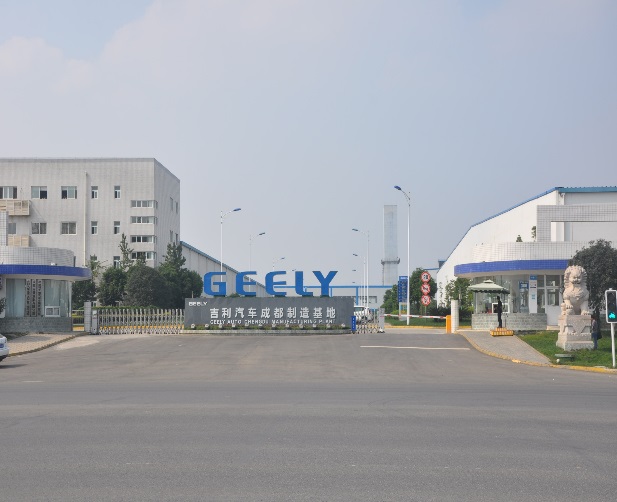 三、四大工艺冲压工艺是汽车生产过程中精度要求最高，员工技能要求也相对较高的工厂；自动化线采用了ABB机器人，德国SMT清洗机以及ABB公司集成的自动化联线。接收实习生主要从事线首上料、线尾检查工作。优秀毕业生可晋升至模具维修、冲压质量控制等相关高等级岗位。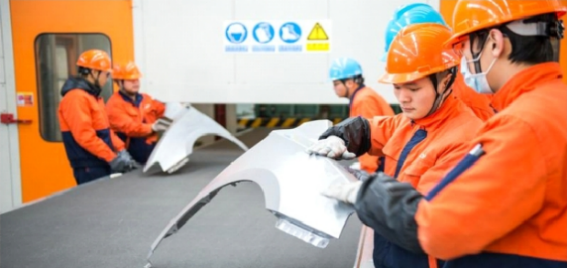 焊装工艺主焊线和侧围线采用日本富士设备，主焊线采用ABB机器人焊接。白车身检测采用了美国海克斯康双悬臂三坐标。优秀毕业生可向机器人维修工程师、焊接工艺工程师等高级岗位晋升。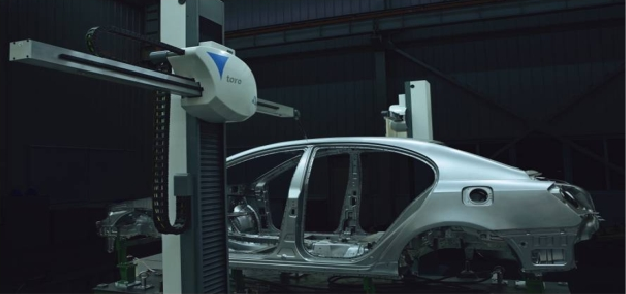 涂装工艺采用全封闭无尘、无毒、无害车间，使用喷涂机器人操作，采用睡醒环保油漆。机器人使用ABB、日本安川机器人、旋杯采用美国兰氏，车上擦净采用鸵鸟毛擦净工艺。优秀毕业生面漆质检工程师、涂装工艺工程师等方向发展。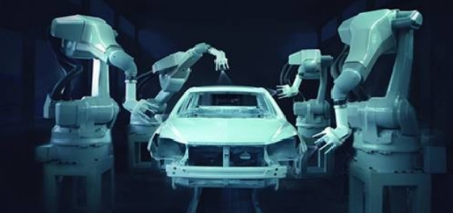 总装工艺使用世界先进的德国杜尔检测线以及杜尔制动液加注机，发动机装配采用AGV小车、ABB机器人自动打胶设备。优秀毕业生可以向汽车零部件质量检测、零部件设计变更、装配工艺工程师等方向发展。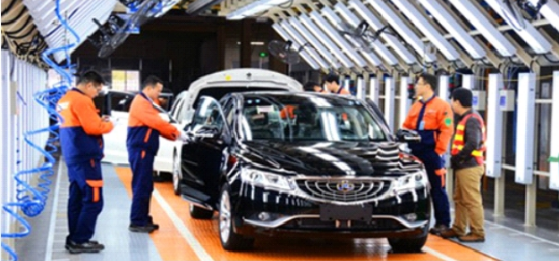 五、培训发展公司开辟了多通道的职业发展路径，开辟了横向和纵向的发展通道，为员工职业发展提供了更大的空间；每一层级都有任职要求及标准，实现了员工事其所好，精其所专，得其所值，知其所往。具体详见下表：一线实习生主要发展方向有质量检测、生产管理、设备维护及产品技术等方面。六、招聘信息关于吉利-薪酬体系吉利为每一位员工提供合理的薪资水平，公司定期进行薪资的回顾和调整，确保薪资待遇的公平性和竞争性。实习期1-3月薪资：3200+元/月-4000元/月4个月正式工综合收入：4500+元/月-6000元/月享受的主要福利待遇有：八、后勤保障1、公司生活区提供员工住宿，6人/间，独立卫浴、空调、桌椅、橱柜等。床上用品自备；2、公司设有食堂，供应早、中、晚餐，公司每月给予300元餐费补贴，200元住房补贴；3、公司每季度提供劳保、生活用品；4、公司为员工提供洗衣券、生日礼物、节假日礼品等；5、不定期为员工组织聚餐、旅游、多种文艺、体育获得；九、必备资料 1、2寸白底照片四张、一寸白底照片8张（必交并在背面标注姓名）、身份证原件及其复印件5份（必交）；2、学生证复印件1份；3、县市（区）级以上医院盖章体检合格报告单。 具体项目如下： 1）、眼、耳；2）、身高、体重；3）、血压；4）、胸透；5）、肝功能 ;6）、血常规、尿常规; 7）、心电图。（体检时需要空腹，于早上到达医院体检）；9）肾功能公司生活区图片如下：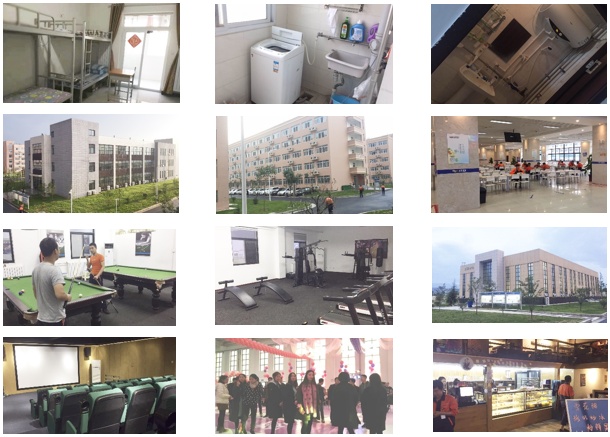 应聘方式：校园招聘宣讲注意事项：该招聘为企业直招，不收取求职者任何费用！浙江吉利汽车有限公司岗位人数条件工作时长整车制造人员储备干部501.大专以上学历，2018年毕业学生，专业不限，年满18周岁2. 男生净身高160到190CM，体重 50-100KG 公斤；女生净身高1.55米以上3. 身体健康，无不良生活习惯，无纹身等；吃苦耐劳、积极上进，纪律性强，执行力强每天工作10小时左右（足额支付加班费）动力机加人员储备干部50每天工作10小时左右（足额支付加班费）福利政策一览表福利政策一览表福利政策一览表模块模块相关政策法定福利法定福利社保及住房公积金、法定假、带薪年假、婚假、产假、丧假、义务假弹性福利食餐费补贴、高温饮料弹性福利住优惠购房、住房补贴弹性福利行优惠购车弹性福利用季度生活用品弹性福利休高温假、高温补贴弹性福利其他商业保险、职业病体检、生日礼品及其他节假日礼品